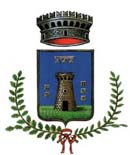 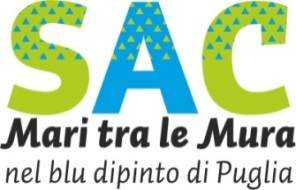 PROGETTO SAC “MARI TRA LE MURA”  AVVISO PUBBLICO PER MANIFESTAZIONE DI INTERESSE DI OPERATORI ECONOMICI CUI AFFIDARE IN USO E GESTIONE I BENI E SERVIZI DEL SAC “MARI TRA LE MURA” DA INVITARE A PROCEDURA NEGOZIATA MEDIANTE COTTIMO FIDUCIARIO AI SENSI DEL D. LGS N. 163/2006Scadenza presentazione istanze 15 MARZO 2015 ore 13:00;IL DIRETTORE DELL’AREA POLITICHE CULTURALIIn esecuzione della determina direttoriale n. 208 del 19/02/2016, in qualità di responsabile del procedimento del Sistema Ambientale Culturale denominato “Mari tra le Mura” (Codice CUP CUP H49E12000350006), finanziato dalla Regione Puglia con fondi rivenienti dal P.O. FESR 2007-2013 Asse IV, linee di intervento 4.2.2 e 4.4.2, con capofila il Comune di Conversano e partner i comuni di Mola di Bari, Polignano a Mare e Rutigliano, indice il presente Avviso pubblico volto ad acquisire manifestazioni di interesse per l’affidamento in uso e gestione dei beni e servizi del SAC “Mari tra le mura”.ART. 1 FINALITÀ, OGGETTO E DURATAL’Avviso è finalizzato a raccogliere manifestazioni di interesse per l’affidamento, successivamente all’espletamento di procedura negoziata senza previa pubblicazione di un bando ex art. 57 del D. lgs. n. 163/2006 e s.m.i. dell’uso e della gestione di beni e servizi in dotazione al SAC, come da elenco allegato.In particolare la presente procedura intende selezionare il gestore dell”Ecometrò”, una rete di itinerari strettamente finalizzata alla valorizzazione integrata dei beni ambientali, archeologici e monumentali ricadenti all’interno dell’intero territorio del SAC. All’interno della rete sono stati identificati n. 10 itinerari organizzati secondo la logica delle linee e snodi di scambio propri della metropolitana, ma con una modalità di fruizione lenta: la fruizione degli itinerari è organizzata, prevalentemente, attraverso percorsi pedonali e ciclopedonali, ma anche mediante bus navetta. Le distanze esistenti tra i 4 comuni non superano i 10 km, risultando compatibili con la logica della fruizione lenta rappresentata dal ciclo-pedo turismo.Gli itinerari sono contraddistinti da diverse colorazioni capaci di evidenziare le peculiarità di ognuno di essi, al fine di offrire ampia scelta ai turisti, i quali, stimolati dai diversi itinerari e dalle diverse bellezze da ammirare sono incoraggiati a permanere sul territorio più tempo per la possibilità di fruire di una vasta gamma di beni ambientali e culturali da visitare.Le linee sono così articolate: percorribili in bicicletta e a piedi:linea arancio - beni architettonici monumentalilinea gialla - enogastronomica artigianatolinea viola - fede e religionelinea marrone - musei ed aree archeologichelinea verde - natura e ambientelinea azzurra - residenze artistichelinea bianca - senza barriere architettoniche fruibili con il servizio navetta (denominato InterCity Bus)linea rossalinea bluPer la fruizione del sistema integrato “Ecometrò”, sono stati allestiti o sono in fase di allestimento presso i Comuni n. 4 Ecoinfopoint;Il Sistema dell’ECOMETRO’Ai fruitori verrà consegnata dagli operatori degli EcoinfoPoint una card personalizzata con codice a barre, gestita da un software dedicato (vd. azione a.1) contenente i dati del servizio richiesto dal singolo utente, il quale, per il servizio a noleggio, potrà richiedere una opzione giornaliera ovvero plurigiornaliera, per il servizio navetta, potrà richiedere il biglietto per la singola corsa, ovvero la card giornaliera, abbonamenti settimanali o mensili. Con riferimento al noleggio biciclette, la card restituirà agli EcoinfoPoint i dati relativi all’uso dei mezzi noleggiati, con particolare riferimento alle stazioni di prelievo, a quelle di deposito, agli orari di prelievo e deposito. Il turista, infatti, sarà libero di prelevare il mezzo da una stazione dell’Ecometrò, percorrere la singola linea, ovvero, attraverso i nodi di scambio (cross point), cambiare direzione e percorso, depositare il mezzo presso un’altra stazione entro le h 24,00. Nell’opzione plurigiornaliera, il turista dovrà depositare il mezzo presso una delle stazioni entro le 24h, avendo, tuttavia, la facoltà di scegliere di giorno in giorno la stazione di prelievo e partenza.Le biciclette in dotazione di ciascun comune saranno contrassegnate oltre che da un numero progressivo, anche da differenti colori, uno per ciascun comune (Conversano-rosso; Mola di Bari-giallo; Polignano a Mare-blu; Rutigliano-verde). Tale contrassegno risulta funzionale al servizio di raccolta delle biciclette depositate presso una stazione diversa da quella di prelievo che verrà effettuato attraverso il servizio navetta ad ogni corsa, ciò al fine di ristabilire la dotazione numerica propria di ciascuna stazione ed il riposizionamento delle biciclette. La card ricevuta abiliterà l’utilizzatore anche alla fruizione del servizio navetta che potrà essere  intercettata sia presso gli EcoinfoPoint che presso i NetPoint  dislocati lungo i percorsi delle linee con punto SOS.Attraverso l’EcoinfoPoint, inoltre, il soggetto gestore potrà gestire le prenotazioni per gli ulteriori servizi di animazione territoriali organizzati dal SAC ed erogati dai soggetti attuatori già selezionati: servizio di guide turistiche narranti, laboratori Senso percettivi, laboratori di scavo archeologico “Sulle Ali del Tempo” e “I Sensi di un percorso”, attività degli Art Open Space.  Oggetto dell’affidamento in uso e gestione, per effetto del presente Avviso, sono i beni e i servizi del SAC di seguito elencati:n. 5 minibus da 9 posti con pedana sollevamento disabili, gancio supporto per biciclette, Monitor 19”, Lettore multimediale, Ipad 9,7 pollici, Cuffie audio Wireless ricaricabili;n. 152 biciclette e sistema di bike sharing con catene antifurto;n. 8 stazioni di bike sharing interattive da 8 posti;n. 100 caschi per bike sharing;n. 12 abiti per il servizio di guide narranti;n. 04 Montascale cingolati per disabili;attrezzature ed arredi degli Ecoinfopoint ed Art Open Space.La durata prevista è di 4 anni con esclusione della possibilità di rinnovo tacito. Nell’ipotesi in cui nel corso dei quattro anni, dovessero essere acquisiti ulteriori beni e/o servizi per implementare l’offerta del SAC, il Soggetto Gestore dovrà implementare il piano di gestione dell’Ecometrò includendo i suddetti beni e/o servizi, sottoponendolo all’approvazione del Rup del SAC.ART. 2 SOGGETTI LEGITTIMATI A PRESENTARE MANIFESTAZIONE D’INTERESSE E REQUISITIPossono partecipare al presente Avviso, purché in possesso dei requisiti previsti dalle norme del presente avviso, dei suoi allegati e dalle leggi di riferimento, gli operatori economici, singolarmente o in Raggruppamento Temporaneo di Imprese e\o di Scopo, che nell’oggetto sociale prevedano attività analoghe ai servizi oggetto del presente appalto e che, a titolo esemplificativo, siano riconducibili alle prestazioni di servizi nel campo della cultura e del turismo.I soggetti partecipanti devono essere in possesso dei seguenti requisiti:di ordine generale di cui all’art. 38, c.1, del D. Lgs. 163/2006  e ss.mm.ii, probanti l’assenza delle cause di esclusione per contrarre con la Pubblica Amministrazione;di idoneità morale;di capacità tecnica e professionaledi capacità economico-finanziaria.Nello specifico, pena l’esclusione, il/i legale/i rappresentante/i deve/devono autocertificare, ai sensi del DPR 445/2000 e ss.mm.ii, e conformemente agli allegati 1 e 1 bis al presente Avviso:ragione sociale del soggetto partecipante, sede legale e sede operativa, C.F./P. IVA (se prescritta);nominativi delle persone che ricoprono cariche istituzionali all’interno dell’Organizzazione (in conformità a quanto previsto dalla disciplina che regola la specifica natura giuridica del soggetto partecipante); che l’attività del Soggetto partecipante è regolata da atto costitutivo, statuto, regolamento, provvedimenti di riconoscimento, ogni altra documentazione istituzionale prevista dalla disciplina che regola la specifica natura giuridica del soggetto (indicare la tipologia e gli estremi di tali atti);estremi di iscrizione alla Camera di Commercio, Industria, Artigianato e Agricoltura (sede, n. iscrizione e data);numero di matricola INPS e sede INPS di competenza;numero di posizione Assicurativa Territoriale (codice PAT - INAIL) e sede di competenza; che non si trova in stato di fallimento, di liquidazione coatta, di amministrazione controllata, di concordato preventivo e che non è in corso un procedimento per la dichiarazione di una di tali situazioni; che nei suoi confronti non è pendente alcun procedimento per l'applicazione di una delle misure di prevenzione di cui all'articolo 3 della l. 27.12.1956, n. 1423 o di una delle cause ostative previste dall’articolo 10 della legge 31.12.1965, n. 575 e ss.mm.ii.;  che nei suoi confronti non è stata emessa sentenza di condanna passata in giudicato oppure di applicazione della pena su richiesta, ai sensi dell'articolo 444 del codice di procedura penale, per reati che incidono sull'affidabilità morale e professionale;che non ha violato il divieto di intestazione fiduciaria posto all'articolo 17 della l. 19.03.1990, n. 55 e ss.mm.ii.;che non ha commesso gravi infrazioni debitamente accertate alle norme in materia di sicurezza e a ogni altro obbligo derivante dai rapporti di lavoro, contenuto nel D.Lgs. 81/08 e ss.mm.ii.;che nell’esercizio della propria attività professionale non ha commesso grave negligenza, malafede o errore grave, accertato con qualsiasi mezzo di prova addotto dalla stessa amministrazione aggiudicatrice e di non aver alcuna lite pendente con la stazione appaltante; che nei propri confronti non è stata applicata la sanzione interdittiva di cui all’articolo 9, c. 2 lett. a) e c), del D.Lgs n. 231/2001 o altra sanzione che comporta il divieto di contrarre con la pubblica amministrazione; che è in regola con gli obblighi relativi al pagamento dei contributi previdenziali e assistenziali a favore dei lavoratori, secondo la legislazione vigente;di non trovarsi, rispetto ad altro partecipante alla procedura, in alcuna situazione di controllo di cui all’art. 2359 del Codice Civile; che è in regola con gli obblighi fiscali relativi al pagamento delle imposte e tasse, secondo la legislazione vigente;che è in regola con gli obblighi in materia di sicurezza, secondo la legislazione vigente;che nell'anno antecedente la data di pubblicazione dell’Avviso non ha reso false dichiarazioni in merito ai requisiti e alle condizioni rilevanti per la partecipazione alla procedura;che ha ottemperato alle norme che disciplinano il diritto al lavoro dei disabili ex lege n. 68/1999 (o legge equivalente per le imprese di altro Stato U.E.), oppure l’impresa non è soggetta agli obblighi di cui alla l. 68/1999 in quanto  (segnare con una X il caso che interessa):ha un organico inferiore a 15 dipendenti;ha un organico compreso tra 15 e 35 dipendenti e non ha effettuato nuove assunzioni dopo il 18/01/2000;altro (precisare).l’inesistenza di sentenze penali di condanna, passate in giudicato, a carico del personale impiegato, e dei loro eventuali sostituti, per l’esecuzione dei servizi previsti dal presente Avviso;fini statutari e mission congruenti con le attività previste dall’Avviso, indicando precisamente le attività contenute nello statuto e/o nell’oggetto sociale;ai fini della dimostrazione della capacità tecnico-professionale, allegare i curricula del titolare, dei dipendenti e collaboratori;ai fini della dimostrazione della capacità economico-finanziaria, il fatturato annuo realizzato nell’ultimo triennio alla data di pubblicazione dell’Avviso che non dovrà essere inferiore a € 50.000,00.In caso di ATI, raggruppamento temporaneo di imprese e consorzio semplice, la valutazione di tali requisiti sarà effettuata nelle modalità indicate all’art. 9 del presente Avviso.Infine, pena l’esclusione, dovranno rendere le ulteriori seguenti dichiarazioni:di accettare le condizioni previste dalla presente manifestazione di interesse e dai relativi allegati;di essere a conoscenza del fatto che l’Avviso Pubblico non costituisce impegno a contrarre per il Comune di Conversano; recapiti per eventuali informazioni a mezzo raccomandata con ricevuta di ritorno, fax, telegramma e posta elettronica certificata.In caso di ATI, raggruppamento temporaneo di imprese e consorzio semplice, le ulteriori dichiarazioni devono essere rese da tutte le organizzazioni associate o consorziate. In caso di ATI i requisiti di cui ai punti n. 22-23 verranno valutati cumulativamente. ART. 3 DESCRIZIONE DEL SERVIZIOIl Soggetto selezionato avrà il compito di:curare la gestione dei beni e dei servizi di fruizione dell’Ecometrò (noleggio biciclette e servizio navetta, gestione Card, noleggio vestiti ed altre attrezzature ecc) e degli EcoinfoPoint;assicurare la propria presenza negli EcoInfoPoint ogni giorno, incluso le domeniche, dalle h.8,30 alle h. 22,00 nel periodo estivo (dal 1/05 al 30/09)  e dalle h. 9,30 alle h. 13,00 e dalle h. 16,00 alle h. 20,00 negli altri periodi dell’anno, ovvero, secondo le indicazioni rinvenienti dal Consiglio del SAC, dal Tavolo Tecnico e dal Coordinatore del SAC.A tal proposito si precisa che il soggetto gestore avrà a disposizione una postazione all’interno degli EcoinfoPoint, coincidenti con gli IAT nei Comuni partner, il cui funzionamento verrà garantito dai rispettivi Comuni nel rispetto della normativa di riferimento con particolare riguardo alla D.G.R. n. 2873 del 20 dicembre 2012, come modificata dalla D.G.R. n.41 del 29 gennaio 2013.curare il coordinamento e le prenotazioni dei servizi di animazione territoriale erogati dall’Ecometrò attraverso i soggetti attuatori già selezionati (guide turistiche narranti, laboratori senso-percettivi, laboratori di scavo archeologico, attività degli Art Open Space, ecc.) a seguito di appositi bandi dai Comuni partner del SAC;erogare servizi specialistici di promozione e comunicazione dell’offerta turistica integrata del SAC, quali: marketing dei prodotti ambientali e culturali, piani e programmi di comunicazione, indagini e ricerche di mercato, consulenza tecnica e organizzativa per la gestione dei servizi, degli eventi culturali e per l’integrazione funzionale dei beni culturali presenti sul territorio;erogare servizi specialistici di informazione ed accompagnamento, di didattica e ricerca, di organizzazione di eventi;organizzare le attività, realizzare la produzione degli strumenti di comunicazione predisposti per la promozione del SAC, ottimizzare le metodologie e le strategie di implementazione, sviluppo e sostenibilità economico-finanziaria del SAC, recependo ed attuando gli indirizzi e le direttive del Consiglio del SAC, del Tavolo Tecnico e del Coordinatore del SAC;farsi carico della manutenzione ordinaria dei beni e delle dotazioni  a lui affidate;curare i rapporti con il partenariato economico-sociale, attuando azioni per il recepimento delle direttive ed indicazioni strategiche del Consiglio del SAC del Tavolo Tecnico e del Coordinatore del SAC e del Tavolo di Concertazione;predisporre la reportistica periodica sullo stato di avanzamento delle azioni di valorizzazione;organizzare attività finalizzate alla raccolta pubblicitaria ed al reperimento di sponsorizzazioni o altre forme di partecipazione, sostegno e coinvolgimento dei privati, candidare, d’intesa con la governance del SAC, progetti finalizzati al reperimento di contributi pubblici, locali, regionali, nazionali e comunitari.ART. 4 CONDIZIONI D’USO E OBBLIGHI DEL SOGGETTO GESTOREIl soggetto gestore dovrà assicurare, senza alcun onere per i Comuni partner:la gestione, la custodia, la sorveglianza, la pulizia, la manutenzione ordinaria dei beni;il rispetto degli obblighi retributivi, assicurativi e previdenziali a favore del personale impiegato a qualsiasi titolo nelle attività;il pagamento di tutte le spese di gestione e delle utenze (canoni telefonici, consumi di energia elettrica, gas e acqua, etc.), inclusa la tassa raccolta rifiuti presso i locali messi a disposizione dai Comuni della SAC e di quelli privati che eventualmente vorrà aggiungere ed utilizzare;l’assunzione di responsabilità per i danni che possono derivare a terzi durante l’attività, esonerando il Concedente da ogni responsabilità al riguardo;la disponibilità di idonei locali dove conservare le biciclette, i minibus, gli abiti per il servizio delle guide narranti e gli ulteriori beni che dovessero essere acquisiti nell’ambito delle attività del SAC e che verranno messi a disposizione del soggetto gestore;disporre di un recapito telefonico, attivo almeno 8 ore al giorno (9/13 – 15/19), riferito ad un operatore preparato per ricevere le prenotazioni e/o dare le dovute informazioni sui tempi e modalità di erogazione del servizio; provvedere alla consegna e alla ripresa in carico dei beni in caso di noleggio e\o consegna a terzi;segnalare immediatamente al Comune di Conversano, con lettera scritta, la presenza di eventuali danni ai beni; segnalare altresì al Comune di Conversano ogni tipo di problematica che dovesse eventualmente insorgere e formulare proposte per il miglioramento del servizio; ART. 5 INTROITITutti gli introiti derivanti dall’utilizzazione propria dei beni e servizi del SAC spettano al Soggetto Gestore, ivi compresi quelli derivanti dall’uso degli spazi pubblicitari e dai proventi dell’applicazione delle tariffe per l’uso dei beni ed erogazione dei servizi. Eventuali royalties ai Comuni partner del SAC dopo i primi due anni di validità della concessione, saranno oggetto di valutazione e di premialità nell’ambito della procedura di cui al presente avviso.ART. 6 ASSICURAZIONI E CAUZIONIIl Soggetto Gestore è l’unico ed il solo responsabile della gestione e del funzionamento dei beni e servizi del SAC, compresi gli eventuali danni di qualunque natura e per qualsiasi motivo arrecati a persone e/o opere materiali causati dal personale dipendente o dai fruitori dell’impianto e dalla non corretta esecuzione delle manutenzioni previste.Il Soggetto Gestore, prima della sottoscrizione della convenzione di affidamento della gestione in uso, con effetto dalla data di decorrenza di quest’ultima e con oneri a proprio carico, si obbliga a stipulare con primaria compagnia assicurativa, per un massimale assicurativo unico di € 5.000.000,00 (cinquemilioni/00), le seguenti polizze:Polizza RCT/RCO nella quale siano riportate integralmente tutti i beni e i servizi oggetto di affidamento;Polizza Incendio comprensiva della garanzia da atti vandalici, eventi atmosferici, terrorismo, sabotaggio, acqua condotta;Polizza Furto, emessa con la dicitura, che preveda anche la garanzia “Guasti cagionati dai ladri”.A garanzia dell’esatto e puntuale adempimento degli obblighi a suo carico, il Soggetto Gestore dovrà costituire, inoltre, un deposito cauzionale ai sensi della normativa vigente nella misura di €. 200.000,00.ART. 7 SOPRALLUOGOGli interessati a presentare le candidature, possono chiedere al Responsabile del Procedimento un sopralluogo al fine di visionare i beni ed indicazioni sul territorio interessati dalla procedura di manifestazione di interesse.ART. 8 MODALITÀ E TERMINE DI PRESENTAZIONE DELLA MANIFESTAZIONE DI INTERESSELe istanze di manifestazione di interesse, sottoscritte dal/dai legale/i rappresentante/i del soggetto proponente, compilate conformemente agli allegati 1 e 1 bis, corredate a pena di inammissibilità, da un suo/loro documento d’identità in corso di validità, dovranno essere presentate entro e non oltre le ore 13,00 del 15 marzo 2016. A tal fine, farà fede la data di ricezione dell’Ufficio Protocollo del Comune di Conversano con le seguenti modalità:indirizzate:MANIFESTAZIONE DI INTERESSE QUALE SOGGETTO GESTORE DEL SAC “Mari tra le mura” c/o Comune di Conversano (capofila)p.zza XX Settembre , nr. 24 70014 Conversano (Ba). La trasmissione potrà avvenire a mezzo raccomandata del servizio postale, ovvero tramite agenzia di recapito autorizzata, ovvero a mano all’Ufficio Protocollo del Comune. Il plico chiuso dovrà contenere l’allegato 1 o 1bis “Modello manifestazione di interesse gestione in uso dell’Ecometrò”, corredato dalla copia conforme di un documento di identità del legale rappresentante o dei legali rappresentanti  in corso di validità;Il suddetto plico dovrà recare sul frontespizio i dati relativi al Soggetto/i candidato/i e la dicitura “Manifestazione di interesse all’affidamento in uso e gestione dei beni e servizi del SAC” . A mezzo di Invio tramite Posta Elettronica Certificato all’indirizzo: protocollogenerale.comune.conversano.ba@pec.rupar.puglia.itrecante nell’oggetto la dicitura: MANIFESTAZIONE DI INTERESSE QUALE SOGGETTO GESTORE DEL SAC “Mari tra le mura”.La mail dovrà contenere l’allegato 1 o 1bis “Modello manifestazione di interesse gestione in uso dell’Ecometrò” firmato digitalmente dal legale rappresentante o dal responsabile, corredato dalla copia conforme di un documento di identità del legale rappresentante o dei legali rappresentanti  in corso di validità;ART. 9 ESAME DELLE MANIFESTAZIONI D’INTERESSEIl RUP, unitamente al tavolo tecnico, provvederà ad esaminare l’ammissibilità delle manifestazioni di interesse pervenute in relazione ai requisiti di ammissione e alla documentazione amministrativa prodotta. Procederà poi con apposita determinazione, entro 7 giorni dalla scadenza della presentazione delle manifestazioni di interesse, a redigere un elenco - pubblicato all’Albo pretorio online del Comune di Conversano - dei soggetti ammessi alla procedura negoziata, espletata ai sensi dell’ art. 57 del D. Lgs. 163/2006 e ss.mm.ii, per l’individuazione dell’affidatario della presente procedura.ART. 10 INVITO ALLA PROCEDURA NEGOZIATAEntro 10 giorni dalla determinazione di approvazione dell’elenco dei soggetti ammessi, il Rup invierà loro una lettera di invito a partecipare alla procedura negoziata, unitamente alla documentazione completa (disciplinare, capitolato speciale con i relativi allegati, eventuale altra documentazione utile a presentare le proposte di gestione) nella quale in particolare saranno evidenziate le modalità di presentazione della proposta di gestione e i criteri/sottocriteri di valutazione che consentiranno di individuare il soggetto gestore.ART. 11  ULTERIORI INFORMAZIONIIl presente avviso è da intendersi come mero procedimento finalizzato alla raccolta di manifestazioni di interesse che non comportano né diritti di prelazione o preferenza per i soggetti che presenteranno domanda di ammissione, né impegni o vincoli all’affidamento della gestione per il Comune di Conversano.Esso può essere consultato e ritirato presso l’Area Politiche culturali del Comune di Conversano ed è scaricabile dai siti web:www.comune.conversano.ba.it.www.comune.polignanoamare.ba.itwww.comune.moladibari.ba.it.www.comune.rutigliano.ba.it.ART. 12 TRATTAMENTO DEI DATII dati saranno trattati ai sensi del D. Lgs 196/2003. Il titolare del trattamento dei dati è il Comune di Conversano. Il Responsabile del Trattamento è il dott. Vincenzo Teofilo , Direttore Area Politiche Culturali ART. 13 RESPONSABILE DEL PROCEDIMENTOIl Responsabile del Procedimento è il dr. Vincenzo Teofilo, Direttore dell’Area Politiche Culturali del Comune di Conversano, R.U.P. del S.A.C.Allegati:  All. 1 “Modello manifestazione di interesse gestione in uso dell’Ecometrò per soggetti singoli”;All. 1bis “Modello manifestazione di interesse gestione in uso dell’Ecometrò per soggetti associati”.Il direttoredell’Area Politiche CulturaliR.U.P. del S.A.C.Vincenzo TeofiloAll. 1                                                                              Spett.leCOMUNE DI CONVERSANOArea Politiche CulturaliPiazza XX settembre, 2570014 CONVERSANOOggetto: Domanda di partecipazione all’Avviso Pubblico per l’acquisizione di  manifestazioni di interesse finalizzate alla gestione e uso in regime di convenzione dell’Ecometrò – SAC Mari Tra le Mura. Il/La sottoscritto/a ………………………..…..……… nato/a a ……………………..………… il …../……/…… residente a ……………………………… prov. …... CAP ……….. in via/Piazza ………….………….……………… n. civ. ……codice fiscale…………………………………, legale rappresentante della …………….………………………………… natura giuridica ……………............. con sede legale a …………………………….., prov. …… CAP …… in via/Piazza ………………..……… n. civ. …., sede operativa a ……………………………….., prov. ….. CAP ……in via/Piazza ………………………………… n. civ. ……. Codice Fiscale……………………… Partita IVA ……………Telefono ……………………… Cellulare……………………………..fax ……………………………. e-mail ………………………………………, e-mail posta certificata ………….………………………..MANIFESTAil proprio interesse alla gestione e uso in regime di convenzionedell’Ecometrò – SAC Mari tra le Mura, e quindi alla partecipazione alla successiva procedura di affidamento che sarà indetta ai sensi del D. Lgs. 163/2006 e ss.mm.ii.A tal fine il/la sottoscritto/a, consapevole delle sanzioni penali a cui può andare incontro in caso di false attestazioni e dichiarazioni mendaci, ai sensi degli artt. 75 e 76 del D.P.R. 445/2000, nonché della decadenza dei benefici eventualmente conseguiti al provvedimento emanato sulla base di dichiarazioni non veritiere, ai sensi e per gli effetti di cui agli artt. 46 e 47 del medesimo D.P.R. 445/2000, DICHIARAdi essere legale rappresentante del/la ………………………………………. Ragione sociale ……………………… con sede legale in  ………………… (indicare l’indirizzo ed il comune) e sede operativa in………………(indicare l’indirizzo ed il comune), Codice fiscale ……………………….. P. IVAche le persone che ricoprono cariche istituzionali all’interno dell’Organizzazione (in conformità a quanto previsto dalla disciplina che regola la specifica natura giuridica del soggetto partecipante) sono le seguenti (indicare nominativi e cariche ricoperte): ………………………………………………………….;che l’attività del Soggetto partecipante è regolata da: atto costitutivo, statuto, regolamento, provvedimenti di riconoscimento, ogni altra documentazione istituzionale prevista dalla disciplina che regola la specifica natura giuridica del soggetto (indicare la tipologia e gli estremi di tali atti): …………………………………;che l’ente è iscritto alla Camera di Commercio, Industria, Artigianato e Agricoltura di ………………….., dal ……………. con n. ……………………………………………..;di avere il seguente numero di matricola INPS …………con sede INPS di competenza di……………….;di avere il seguente numero di posizione Assicurativa Territoriale (codice PAT – INAI …………... con sede di competenza di……………………….;che non si trova in stato di fallimento, di liquidazione coatta, di amministrazione controllata, di concordato preventivo e che non è in corso un procedimento per la dichiarazione di una di tali situazioni;che nei suoi confronti non è pendente alcun procedimento per l'applicazione di una delle misure di prevenzione di cui all'articolo 3 della l. 27.12.1956, n. 1423 o di una delle cause ostative previste dall’articolo 10 della legge 31.12.1965, n. 575 e ss.mm.ii.; che nei suoi confronti non è stata emessa sentenza di condanna passata in giudicato oppure di applicazione della pena su richiesta, ai sensi dell'articolo 444 del codice di procedura penale, per reati che incidono sull'affidabilità morale e professionale;che non ha violato il divieto di intestazione fiduciaria posto all'articolo 17 della l. 19.03.1990, n. 55 e ss.mm.ii.; che non ha commesso gravi infrazioni debitamente accertate alle norme in materia di sicurezza e a ogni altro obbligo derivante dai rapporti di lavoro, contenuto nel D.Lgs. 81/08 e ss.mm.ii.;che nell’esercizio della propria attività professionale non ha commesso grave negligenza, malafede o errore grave, accertato con qualsiasi mezzo di prova addotto dalla stessa amministrazione aggiudicatrice e di non aver alcuna lite pendente con la stazione appaltante; che nei propri confronti non è stata applicata la sanzione interdittiva di cui all’articolo 9, c. 2 lett. a) e c), del D.Lgs n. 231/2001 o altra sanzione che comporta il divieto di contrarre con la pubblica amministrazione; che è in regola con gli obblighi relativi al pagamento dei contributi previdenziali e assistenziali a favore dei lavoratori, secondo la legislazione vigente;di non trovarsi, rispetto ad altro partecipante alla procedura, in alcuna situazione di controllo di cui all’art. 2359 del Codice Civile; che è in regola con gli obblighi fiscali relativi al pagamento delle imposte e tasse, secondo la legislazione vigente;che è in regola con gli obblighi in materia di sicurezza, secondo la legislazione vigente;che nell'anno antecedente la data di pubblicazione dell’Avviso non ha reso false dichiarazioni in merito ai requisiti e alle condizioni rilevanti per la partecipazione alla procedura;che ha ottemperato alle norme che disciplinano il diritto al lavoro dei disabili ex lege n. 68/1999 (o legge equivalente per le imprese di altro Stato U.E.), oppure l’impresa non è soggetta agli obblighi di cui alla l. 68/1999 in quanto  (segnare con una X il caso che interessa):ha un organico inferiore a 15 dipendenti;ha un organico compreso tra 15 e 35 dipendenti e non ha effettuato nuove assunzioni dopo il 18/01/2000;altro (precisare ………………………………………………).l’inesistenza di sentenze penali di condanna, passate in giudicato, a carico del personale impiegato, e dei loro eventuali sostituti, per l’esecuzione dei servizi previsti dal presente Avviso;che  l’operatore ha fini statutari e mission congruenti con le attività previste dall’Avviso, indicando precisamente le attività contenute nello statuto e/o nell’oggetto sociale:……….di aver realizzato, alla data di pubblicazione dell’Avviso, la gestione di beni pubblici mobili e\o immobili e conseguenti servizi di valorizzazione e fruizione: ………… (indicare oggetto, importi, date di inizio e fine, destinatari);che l’operatore ha il seguente modello tecnico organizzativo inteso come organizzazione complessiva del soggetto offerente, n. di dipendenti e/o soci e/o volontari e/o collaboratori, con indicazione delle qualifiche, competenze ed esperienze; competenze ed esperienze del personale che sarà coinvolto nella gestione di cui trattasi (indicare numero, competenze e mansioni)………..;la disponibilità di sedi per la custodia dei beni (indicare titolo di possesso o disponibilità, ubicazione, descrizione della struttura, se ad uso esclusivo, superficie in mq., stato di conservazione)………;di avere realizzato un fatturato annuo nell’ultimo triennio alla data di pubblicazione dell’Avviso, pari ad euro…………………………………;di accettare le condizioni previste dalla presente manifestazione di interesse e dai relativi allegati;di essere a conoscenza del fatto che l’Avviso Pubblico non costituisce impegno a contrarre per il Comune di Conversano; che i recapiti per eventuali informazioni a mezzo raccomandata con ricevuta di ritorno, fax, telegramma e posta elettronica sono: ……………………………………………………;Il sottoscritto allega la seguente documentazione: documento d’identità del legale rappresentantecurriculum del gruppo di lavoroNote aggiuntive facoltative del dichiarante:_____________________________________________________Luogo e data __________________________Il Legale Rappresentante firma leggibile e per esteso e timbro ____________________________ N.B. : Il presente modello deve essere utilizzato dai soggetti che partecipano singolarmente. A pena di esclusione:Depennare le voci che non interessano. Allegare copia del documento d’identità, in corso di validità, del legale rappresentante.All. 1 bis                                                                              Spett.leCOMUNE DI CONVERSANOArea Politiche CulturaliPiazza XX settembre, 2570014 CONVERSANOOggetto: Domanda di partecipazione all’Avviso Pubblico per l’acquisizione di  manifestazioni di interesse finalizzate alla gestione e uso in regime di convenzione dell’Ecometrò – SAC Mari Tra le Mura. Il/La sottoscritto/a ………………………..…..……… nato/a a ……………………..………… il …../……/…… residente a ……………………………… prov. …... CAP ……….. in via/Piazza ………….………….……………… n. civ. ……codice fiscale…………………………………, legale rappresentante della …………….………………………………… natura giuridica ……………............. con sede legale a …………………………….., prov. …… CAP …… in via/Piazza ………………..……… n. civ. …., sede operativa a ……………………………….., prov. ….. CAP ……in via/Piazza ………………………………… n. civ. ……. Codice Fiscale……………………… Partita IVA ……………Telefono ……………………… Cellulare……………………………..fax ……………………………. e-mail ………………………………………, e-mail posta certificata ………….………………………..eIl/La sottoscritto/a ………………………..…..……… nato/a a ……………………..………… il …../……/…… residente a ……………………………… prov. …... CAP ……….. in via/Piazza ………….………….……………… n. civ. ……codice fiscale…………………………………, legale rappresentante della …………….………………………………… natura giuridica ……………............. con sede legale a …………………………….., prov. …… CAP …… in via/Piazza ………………..……… n. civ. …., sede operativa a ……………………………….., prov. ….. CAP ……in via/Piazza ………………………………… n. civ. ……. Codice Fiscale……………………… Partita IVA ……………Telefono ……………………… Cellulare……………………………..fax ……………………………. e-mail ………………………………………, e-mail posta certificata ………….……………………….. (N.B.: aggiungere altri Soggetti se necessario).MANIFESTANOil proprio interesse alla gestione e uso in regime di convenzionedell’Ecometrò – SAC Mari tra le Mura, e quindi alla partecipazione alla successiva procedura di affidamento che sarà indetta ai sensi del D. Lgs. 163/2006 e ss.mm.ii.A tal fine i sottoscritti, consapevoli delle sanzioni penali a cui si può andare incontro in caso di false attestazioni e dichiarazioni mendaci, ai sensi degli artt. 75 e 76 del D.P.R. 445/2000, nonché della decadenza dei benefici eventualmente conseguiti al provvedimento emanato sulla base di dichiarazioni non veritiere, ai sensi e per gli effetti di cui agli artt. 46 e 47 del medesimo D.P.R. 445/2000, DICHIARANOdi partecipare alla procedura come ………………………... (specificare se si tratta di A.T.I. o Raggruppamento o Consorzio semplice) già costituito con atto n. ……………. (indicare tipologia e estremi dell’atto di costituzione ed ogni altro atto che disciplina i rapporti interni e verso terzi) ……………… ……………………………. ovvero di provvedere alla successiva formale costituzione nei tempi e nei modi previsti dalla vigente normativa; di partecipare alla procedura esclusivamente in forma associata, nonché di non partecipare in più di un’associazione temporanea d’impresa o raggruppamento, né contemporaneamente, singolarmente o in consorzio; che l’associazione temporanea d’impresa o il raggruppamento o il Consorzio semplice è composto dai seguenti Soggetti:- denominazione mandatario/capofila ……………………………………………………………, con legale rappresentante …………………………………………………………. Ragione sociale ……………………………..……………………………… con sede legale in  ………………… (indicare l’indirizzo ed il comune) e sede operativa in………………(indicare l’indirizzo ed il comune), Codice fiscale …………………………………… P. IVA ……………………..……… - le persone che ricoprono cariche istituzionali all’interno dell’Organizzazione (in conformità a quanto previsto dalla disciplina che regola la specifica natura giuridica del soggetto partecipante) sono le seguenti (indicare nominativi e cariche ricoperte): ……………………………………………..; - l’attività del Soggetto partecipante è regolata da atto costitutivo, statuto, regolamento, provvedimenti di riconoscimento, ogni altra documentazione istituzionale prevista dalla disciplina che regola la specifica natura giuridica del soggetto (indicare la tipologia e gli estremi di tali atti): ………………………………………………;- denominazione mandante ……………………………………………, con legale rappresentante ………………………………………………. Ragione sociale ……………………………..…………………… con sede legale in  ………………… (indicare l’indirizzo ed il comune) e sede operativa in………………(indicare l’indirizzo ed il comune), Codice fiscale …………………………………… P. IVA ……………………..……… - le persone che ricoprono cariche istituzionali all’interno dell’Organizzazione (in conformità a quanto previsto dalla disciplina che regola la specifica natura giuridica del soggetto partecipante) sono le seguenti (indicare nominativi e cariche ricoperte): ……………………………………………..; - l’attività del Soggetto partecipante è regolata da atto costitutivo, statuto, regolamento, provvedimenti di riconoscimento, ogni altra documentazione istituzionale prevista dalla disciplina che regola la specifica natura giuridica del soggetto (indicare la tipologia e gli estremi di tali atti): ………………………………………………; (N.B. se lo spazio non è sufficiente, inserire altri dati)che gli enti sono iscritti alla Camera di Commercio, Industria, Artigianato e Agricoltura di ………………………….., dal ……………. con n. ……………………………………………..;di avere i seguenti numeri di matricola INPS …………con sede INPS di competenza di……………………….;di avere i seguenti numeri di posizione Assicurativa Territoriale (codice PAT - INAIL) ………………………... con sede di competenza di……………………….;che non si trovano in stato di fallimento, di liquidazione coatta, di amministrazione controllata, di concordato preventivo e che non è in corso un procedimento per la dichiarazione di una di tali situazioni;che nei loro confronti non è pendente alcun procedimento per l'applicazione di una delle misure di prevenzione di cui all'articolo 3 della l. 27.12.1956, n. 1423 o di una delle cause ostative previste dall’articolo 10 della legge 31.12.1965, n. 575 e ss.mm.ii.; che nei loro confronti non è stata emessa sentenza di condanna passata in giudicato oppure di applicazione della pena su richiesta, ai sensi dell'articolo 444 del codice di procedura penale, per reati che incidono sull'affidabilità morale e professionale;che non hanno violato il divieto di intestazione fiduciaria posto all'articolo 17 della l. 19.03.1990, n. 55 e ss.mm.ii.;che non hanno commesso gravi infrazioni debitamente accertate alle norme in materia di sicurezza e a ogni altro obbligo derivante dai rapporti di lavoro, contenuto nel D.Lgs. 81/08 e ss.mm.ii.;che nell’esercizio della propria attività professionale non hanno commesso grave negligenza, malafede o errore grave, accertato con qualsiasi mezzo di prova addotto dalla stessa amministrazione aggiudicatrice e di non aver alcuna lite pendente con la stazione appaltante; che nei propri confronti non è stata applicata la sanzione interdittiva di cui all’articolo 9, c. 2 lett. a) e c), del D.Lgs n. 231/2001 o altra sanzione che comporta il divieto di contrarre con la pubblica amministrazione; che sono in regola con gli obblighi relativi al pagamento dei contributi previdenziali e assistenziali a favore dei lavoratori, secondo la legislazione vigente;di non trovarsi, rispetto ad altro partecipante alla procedura, in alcuna situazione di controllo di cui all’art. 2359 del Codice Civile; che sono in regola con gli obblighi fiscali relativi al pagamento delle imposte e tasse, secondo la legislazione vigente;che sono in regola con gli obblighi in materia di sicurezza, secondo la legislazione vigente;che nell'anno antecedente la data di pubblicazione dell’Avviso non hanno reso false dichiarazioni in merito ai requisiti e alle condizioni rilevanti per la partecipazione alla procedura;che hanno ottemperato alle norme che disciplinano il diritto al lavoro dei disabili ex lege n. 68/1999 (o legge equivalente per le imprese di altro Stato U.E.), oppure l’impresa non è soggetta agli obblighi di cui alla l. 68/1999 in quanto  (segnare con una X il caso che interessa):ha un organico inferiore a 15 dipendenti;ha un organico compreso tra 15 e 35 dipendenti e non ha effettuato nuove assunzioni dopo il 18/01/2000;altro (precisare ………………………………………………).l’inesistenza di sentenze penali di condanna, passate in giudicato, a carico del personale impiegato, e dei loro eventuali sostituti, per l’esecuzione dei servizi previsti dal presente Avviso;che  gli operatore hanno fini statutari e mission congruenti con le attività previste dall’Avviso, indicando precisamente le attività contenute nello statuto e/o nell’oggetto sociale:……….di aver realizzato, alla data di pubblicazione dell’Avviso, la gestione di beni pubblici mobili e\o immobili e conseguenti servizi di valorizzazione e fruizione: ………………………….. (indicare oggetto, importi, date di inizio e fine, destinatari per ciascun operatore partecipante);che gli operatori hanno il seguente modello tecnico organizzativo inteso come organizzazione complessiva del soggetto offerente, n. di dipendenti e/o soci e/o volontari e/o collaboratori, con indicazione delle qualifiche, competenze ed esperienze; competenze ed esperienze del personale che sarà coinvolto nella gestione di cui trattasi (indicare numero, competenze e mansioni per ciascun partecipante)………..;la disponibilità di sedi per la custodia dei beni (indicare titolo di possesso o disponibilità, ubicazione, descrizione della struttura, se ad uso esclusivo, superficie in mq., stato di conservazione)………;di avere realizzato un fatturato annuo nell’ultimo triennio alla data di pubblicazione dell’Avviso, pari ad euro (specificare per ciascun partecipante)…………………………………;di accettare le condizioni previste dalla presente manifestazione di interesse e dai relativi allegati;di essere a conoscenza del fatto che l’Avviso Pubblico non costituisce impegno a contrarre per il Comune di Conversano; che i recapiti per eventuali informazioni a mezzo raccomandata con ricevuta di ritorno, fax, telegramma e posta elettronica sono: ……………………………………………………;Il sottoscritto allega la seguente documentazione: documento d’identità del legale rappresentantecurriculum del gruppo di lavoro………………………………………..Note aggiuntive facoltative dei dichiaranti:_____________________________________________________________.Luogo e data ___________________ Il legale Rappresentante firma leggibile e per esteso e timbro ___________________________  Il legale Rappresentante firma leggibile e per esteso e timbro ___________________________ N.B: Il presente modello deve essere utilizzato dai soggetti che partecipano in ATI o Raggruppamento temporaneo o Consorzio semplice. A pena di esclusione:Depennare le voci che non interessano. Allegare copia del documento d’identità, in corso di validità, di tutti i legali rappresentanti.Il presente modello deve essere sottoscritto da tutti i legali rappresentanti dei Soggetti che fanno parte dell’A.T.I. o Raggruppamento o Consorzio semplice.